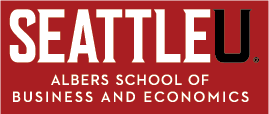 
ALBERS MENTOR PROGRAM2023-2024 Calendar of EventsThe following is a list of events planned so far for the 2023-2024 academic year at Seattle University and with the Albers School of Business & Economics.  We want to inform you of these events so you can refer them to your mentees and some events are also great activity ideas to do with your mentees.  More information and details will be provided closer to the events.  

   Date/Time				          Event				    Location
We will continue to keep you posted on activities or events as they come about throughout the year.  For any questions on these or future events, please contact the Albers Career Center at 206-296-5687.Tuesday, September 26, 20234:00 – 5:30 pmNew Mentor TrainingVirtual – via ZoomFriday, September 29, 2023
Time 6 - 8pmAlbers Mentor Program 
Mentor FairPigott Building, SU CampusThursday, October 12, 2023
10:30am-1:30pmBusiness & Engineering 
Career Fair 
(A career fair for business and engineering students)Campion Ballroom, SU CampusTuesday, October 24, 20234:00 – 5:30pmNew Mentor Make-Up Orientation
(An Orientation for new mentors who could not attend on September 27th)Virtual via ZoomTuesday, December 5, 2023
4:00 – 5:00pmFall Mentor Forum(A time for mentors to discuss best practices, share ideas, address challenges and network)Virtual via Zoom
Thursday, February 8, 2024
10:30am - 1:30pm
Winter Career & Internship Fair
(A career fair for all SU students)Campion BallroomTuesday, February 27, 20246:00 - 7:30pmAlbers Career Night
(UG Mentors are invited to attend this event to help Albers undergrad students develop networking skills and professional contacts)TBD – Generally off-campus
TBD
Winter Mentor Forum
(A time for mentors to discuss best practices, reflect, and network)Virtual via ZoomWednesday, April 24, 2024 4:30 – 6:30pm Albers Grad Career Connections
(Grad mentors are invited to attend this event to help Albers grad students develop networking skills and professional contacts)Sinegal Center Room 200, SU CampusMay or June 2023 (Date & Time TBD)Mentor Program Year End ReceptionTBD